Isolating and Disentangling Correlated Components in the Ultraviolet and Near-Infrared Background LightIsolating and Disentangling Correlated Components in the Ultraviolet and Near-Infrared Background Light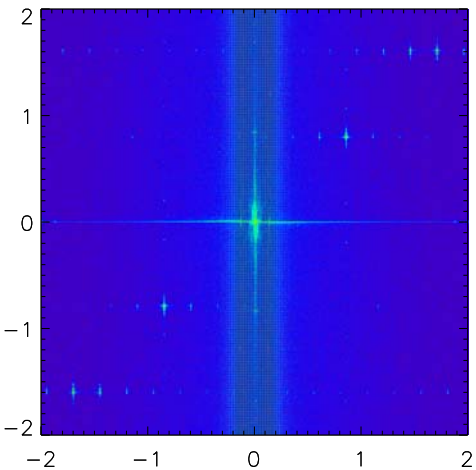 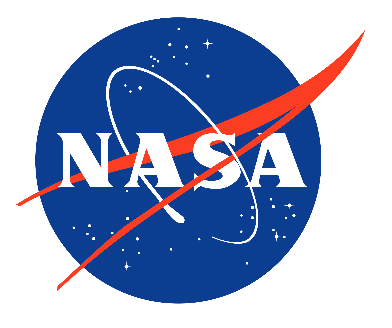 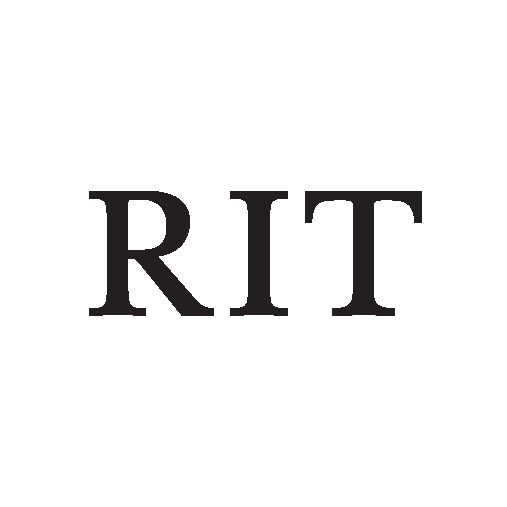 